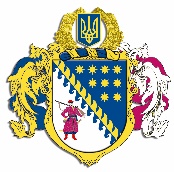 ДНІПРОПЕТРОВСЬКА ОБЛАСНА РАДАVІIІ СКЛИКАННЯПостійна комісія обласної ради з питань науки, освіти, соціальної політики та праціпросп. О. Поля, 2, кімн. 320, м. Дніпро, 49004, тел. (097) 037 02 86,e-mail: pdk.osvita@gmail.comВИСНОВКИ ТА РЕКОМЕНДАЦІЇ № 2/2627 лютого 2024 року11.00Заслухавши та обговоривши звіт виконуючого обов’язки директора департаменту соціального захисту населення Дніпропетровської обласної державної адміністрації Петренка Ю.Л. про стан виконання Комплексної програми підтримки внутрішньо переміщених осіб у Дніпропетровській області на 2023 – 2025 роки за 2023 рік, постійна комісія вирішила:1. Звіт про стан виконання Комплексної програми підтримки внутрішньо переміщених осіб у Дніпропетровській області на 2023 – 2025 роки за 2023 рік взяти до відома.2. Звернутися до Дніпропетровської обласної військової адміністрації з питанням щодо заходів вжитих для соціальної підтримки та допомоги жителям, чиє житло пошкоджено або зруйновано під час обстрілів.Голова постійної комісії					     А.О. КОЛОМОЄЦЬ